             SECRETRIA MUNICIPAL DE EDUCAÇÃO DE QUILOMBO - SC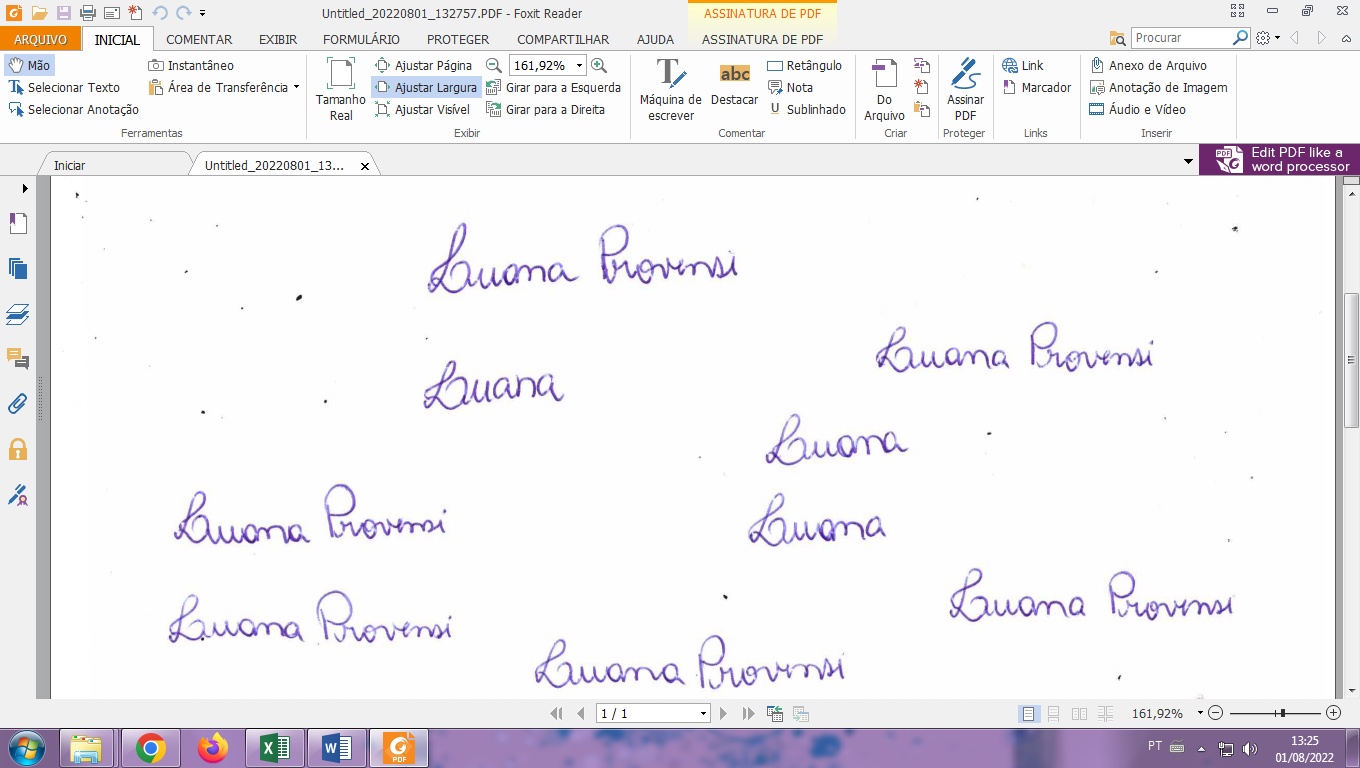        Luana Provensi          CRN10 5218 - Nutricionista RT                                                                                   CARDÁPIO - APAE                                                          Observação: cardápio sujeito a alterações                                                                                   CARDÁPIO - APAE                                                          Observação: cardápio sujeito a alterações                                                                                   CARDÁPIO - APAE                                                          Observação: cardápio sujeito a alterações                                                                                   CARDÁPIO - APAE                                                          Observação: cardápio sujeito a alterações                                                                                   CARDÁPIO - APAE                                                          Observação: cardápio sujeito a alterações                                                                                   CARDÁPIO - APAE                                                          Observação: cardápio sujeito a alterações2ª FEIRA 24/10            3ª FEIRA 25/10            4ª FEIRA 26/10 5ª FEIRA 27/106ª FEIRA 28/10Polenta com carne moída em molhoSalada de alface Pão com frango em molhoArroz e Feijão com carne de gado em molhoSalada de repolhoBolacha de açúcar mascavoMaçãSopa de feijão com massaBanana           2ª FEIRA 31/10           3ª FEIRA 01/11           4ª FEIRA 02/115ª FEIRA 03/116ª FEIRA 04/11Risoto de frangoSalada de repolho Pão com doceMaçãFERIADOFINADOS Bolacha de fubáBanana Arroz e Feijão com farofa de carne suína Salada de alface2ª FEIRA 07/11          3ª FEIRA 08/11             4ª FEIRA 09/115ª FEIRA 10/116ª FEIRA 11/11Carreteiro (arroz com carne de gado)Salada de repolhoPão com carne moídaArroz e Feijão e omeleteSalada de alfaceBolacha de limãoBanana  Bolo doceMaçã   2ª FEIRA 14/11           3ª FEIRA 15/11             4ª FEIRA 16/115ª FEIRA 17/116ª FEIRA 18/11Macarrão ao molho de frango Salada de alface FERIADOPROCLAMAÇÃO DA REPÚBLICA Arroz e Feijão com carne de gado em molhoSalada de alfaceBiscoito salgadoBananaRisoto de frango Salada de repolho